Perorsaasunngorniarneq /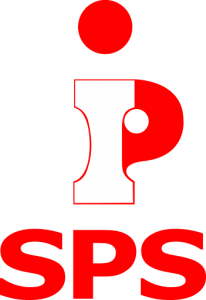 Socialpædagoguddannelsen (SPU)Bilagssæt til den praktikstuderendei specialpraktikkenAlle færdigudfyldte bilagssæt samt henvendelser om rammer og vilkår om praktik sendes til:praktik@pi.sps.glPraktikstuderendes timeopgørelse - Hjælpeark (Bilag S1)Hjælpearken til praktikantens timeopgørelse sendes ikke. Timerne indberettes til praktikinstitutionen hver 4. uge – eller som øvrige medarbejdere gør. Udfyld sedlen hver dag: Skriv hvor mange timer, du har arbejdet hver dag, skriv hvor mange timer I har haft konferencetimer hver uge, og hvordan du har fordelt dine studietimer. Skriv kun de timer, som du har reelt brugt i ugerne.Arbejdstimer involverer praktisk arbejde og mødetimer. Antal timer noteres hverdag. Hvis du har fravær på grund af sygdom, noterer du S. Hvis fraværet har anden årsag, noterer du F. Hvis du har haft fravær, skriver du en kort kommentar til følgende skema.Praktikstuderendes midtvejsevaluering (Bilag S2)Forud for midtvejsevalueringen skal praktikanten udfylde bilag S2. Inden for hver enkelt felt skal den praktikstuderende afgive en beskrivende vurdering af egen indsats i praktikperioden i forskellige områder.Når den praktikstuderende har udfyldt det skema, tager han/hun det med til praktikvejlederen, som også har udfyldt skemaet fra sit bilagssæt. De to parter har en samtale om deres egne vurderinger og underskriver begge dokumenter i midtvejsevalueringen. Efterfølgende sendes dokumenterne til praktiklæreren, så han/hun har det til sin forberedelse inden 2/3 mødet.Midtvejsevalueringen skal sendes til praktik@pi.sps.gl  Centrale kundskabs– og færdighedsområder for 2. praktikDet er vigtigt, at den praktikstuderende og praktikvejlederen begge underskriver det dokument, der skal sendes. Underskriften bekræfter, at begge parter har set dokumentet i udfyldt tilstand.Praktikstuderendes slutevaluering (Bilag S3)Forud for slutevalueringen skal praktikanten udfylde bilag S3. Inden for hver enkelt felt skal den praktikstuderende afgive en vurdering af egen indsats i praktikperioden i forskellige områder.Når praktikanten har udfyldt skemaet, tager hun/han det med til praktikvejlederen, som også har udfyldt skemaet fra sit bilagssæt. De to parter har en samtale om deres egne vurderinger og underskriver begge dokumenter i slutevalueringen. Efterfølgende sendes dokumenterne til praktiklæreren, så det kan anvendes i den samlede vurdering af praktikken og i praktikopsamlingen.		Slutevalueringen skal sendes til praktik@pi.sps.gl  Centrale kundskabs– og færdighedsområder for 1. praktikDet er vigtigt, at den praktikstuderende og praktikvejlederen begge underskriver dokumentet, der skal sendes. Underskriften bekræfter, at begge parter har set dokumentet i udfyldt tilstand.Praktikantens navn:Praktikvejlederens navn:Praktikinstitutionens navn og tlf.:Praktiklærerens navn:Uge:Dato:Arbejdstimer:Fraværstimer:Konferencetimer:Dato:Fraværstimer:Kommentar: Praktikantens navn:Praktikvejlederens navn:Praktikinstitutionens navn og tlf.:Praktiklærerens navn:Den studerende har viden omDen studerende kanCKFProfessionens arbejdsområder og opgavefelt. Institutionelle, organisatoriske og ledelsesmæssige rammer for social- og specialpædagogiske indsatserForetage en faglig vurdering af de metoder, som anvendes på praktikstedet.Agere professionelt inden for de givne institutionelle, organisatoriske og ledelsesmæssige rammer.Beskriv, hvordan du har arbejdet og/eller fremadrettet vil arbejde med dette mål (fagligt og i praksis)Beskriv, hvordan du har arbejdet og/eller fremadrettet vil arbejde med dette mål (fagligt og i praksis)Beskriv, hvordan du har arbejdet og/eller fremadrettet vil arbejde med dette mål (fagligt og i praksis)CKFPædagogiske handleformer og pædagogiske metoder. Forskellige social- og specialpædagogiske tilgange og metoderPlanlægge, gennemføre, dokumentere og evaluere pædagogiske processer. Yde en målrettet indsats i forhold til en valgt målgruppes behov.Beskriv, hvordan du har arbejdet og/eller fremadrettet vil arbejde med dette mål (fagligt og i praksis)Beskriv, hvordan du har arbejdet og/eller fremadrettet vil arbejde med dette mål (fagligt og i praksis)Beskriv, hvordan du har arbejdet og/eller fremadrettet vil arbejde med dette mål (fagligt og i praksis)CKFTilgrænsende fagligheder og rammerne for tværprofessionelt samarbejdeKan kommunikere og samarbejde i et kollegialt team med forældre eller pårørende og øvrige samarbejdspartnere.Beskriv, hvordan du har arbejdet og/eller fremadrettet vil arbejde med dette mål (fagligt og i praksis)Beskriv, hvordan du har arbejdet og/eller fremadrettet vil arbejde med dette mål (fagligt og i praksis)Beskriv, hvordan du har arbejdet og/eller fremadrettet vil arbejde med dette mål (fagligt og i praksis)CKFProfessionsbevidsthed og –identitetBegrunde og forholde sig etisk og kritisk reflekterende til egen og praktikinstitutionens praksis.Beskriv, hvordan du har arbejdet og/eller fremadrettet vil arbejde med dette mål (fagligt og i praksis)Beskriv, hvordan du har arbejdet og/eller fremadrettet vil arbejde med dette mål (fagligt og i praksis)Beskriv, hvordan du har arbejdet og/eller fremadrettet vil arbejde med dette mål (fagligt og i praksis)CKFMagt og etik i relationerIagttage og lave analyse af børn, unge og voksne brugere, f.eks. i forhold til magtstrukturer, interaktioner, rollefordelinger og positioneringer.Beskriv, hvordan du har arbejdet og/eller fremadrettet vil arbejde med dette mål (fagligt og i praksis)Beskriv, hvordan du har arbejdet og/eller fremadrettet vil arbejde med dette mål (fagligt og i praksis)Beskriv, hvordan du har arbejdet og/eller fremadrettet vil arbejde med dette mål (fagligt og i praksis)CKFDeltage i udviklings– og forandringsprocesserIndgå i og bidrage til udvikling af nye bæredygtige tiltag/forandringer i institutionens praksis.Beskriv, hvordan du har arbejdet og/eller fremadrettet vil arbejde med dette mål (fagligt og i praksis)Beskriv, hvordan du har arbejdet og/eller fremadrettet vil arbejde med dette mål (fagligt og i praksis)Beskriv, hvordan du har arbejdet og/eller fremadrettet vil arbejde med dette mål (fagligt og i praksis)Udfyld følgende:Beskriv, hvordan du har deltaget i det daglige pædagogiske arbejde, herunder din arbejdsindsatsBeskriv, hvordan din indsats er i forhold til planlægning, afholdelse og opsamling af konferencetimer:Beskriv, hvordan du har arbejdet med arbejdsportfolioen og portfolio-opgaver?Beskriv hvilke emner du er optaget af i forhold til din præsentationsportfolio?Beskriv, hvilke områder du ved, at du skal forbedre eller udvikle dig på – og hvordan du kan gøre det:Beskriv, hvilke muligheder og udfordringer, du har mødt under dit praktikforløb. Beskriv også hvilke muligheder og udfordringer, der har været på din praktikinstitution:som du kan tage med dig som erfaringer og inspiration.Andre kommentarer om praktikperioden (f.eks. om timeopgørelser, møder med andre praktikanter el. andet)Den praktikstuderendes underskrift:Praktikvejlederens underskrift:Praktiklærerens underskrift:Praktikantens navn:Praktikvejlederens navn:Praktikinstitutionens navn og tlf.:Praktiklærerens navn:Den studerende har viden omDen studerende kanCKFProfessionens arbejdsområder og opgavefelt. Institutionelle, organisatoriske og ledelsesmæssige rammer for social- og specialpædagogiske indsatserForetage en faglig vurdering af de metoder, som anvendes på praktikstedet.Agere professionelt inden for de givne institutionelle, organisatoriske og ledelsesmæssige rammer.Beskriv, hvordan du har arbejdet med dette mål (fagligt og i praksis)Beskriv, hvordan du har arbejdet med dette mål (fagligt og i praksis)Beskriv, hvordan du har arbejdet med dette mål (fagligt og i praksis)CKFPædagogiske handleformer og pædagogiske metoder. Forskellige social- og specialpædagogiske tilgange og metoderPlanlægge, gennemføre, dokumentere og evaluere pædagogiske processer. Yde en målrettet indsats i forhold til en valgt målgruppes behov.Beskriv, hvordan du har arbejdet med dette mål (fagligt og i praksis)Beskriv, hvordan du har arbejdet med dette mål (fagligt og i praksis)Beskriv, hvordan du har arbejdet med dette mål (fagligt og i praksis)CKFTilgrænsende fagligheder og rammerne for tværprofessionelt samarbejdeKan kommunikere og samarbejde i et kollegialt team med forældre eller pårørende og øvrige samarbejdspartnere.Beskriv, hvordan du har arbejdet med dette mål (fagligt og i praksis)Beskriv, hvordan du har arbejdet med dette mål (fagligt og i praksis)Beskriv, hvordan du har arbejdet med dette mål (fagligt og i praksis)CKFProfessionsbevidsthed og –identitetBegrunde og forholde sig etisk og kritisk reflekterende til egen og praktikinstitutionens praksis.Beskriv, hvordan du har arbejdet med dette mål (fagligt og i praksis)Beskriv, hvordan du har arbejdet med dette mål (fagligt og i praksis)Beskriv, hvordan du har arbejdet med dette mål (fagligt og i praksis)CKFMagt og etik i relationerIagttage og lave analyse af børn, unge og voksne brugere, f.eks. i forhold til magtstrukturer, interaktioner, rollefordelinger og positioneringer.Beskriv, hvordan du har arbejdet med dette mål (fagligt og i praksis)Beskriv, hvordan du har arbejdet med dette mål (fagligt og i praksis)Beskriv, hvordan du har arbejdet med dette mål (fagligt og i praksis)CKFDeltage i udviklings– og forandringsprocesserIndgå i og bidrage til udvikling af nye bæredygtige tiltag/forandringer i institutionens praksis.Beskriv, hvordan du har arbejdet med dette mål (fagligt og i praksis)Beskriv, hvordan du har arbejdet med dette mål (fagligt og i praksis)Beskriv, hvordan du har arbejdet med dette mål (fagligt og i praksis)Udfyld følgende:Beskriv, hvordan du har deltaget i det daglige pædagogiske arbejde, herunder din arbejdsindsatsBeskriv, hvordan din indsats er i forhold til planlægning, afholdelse og opsamling af konferencetimer:Beskriv, hvordan din indsat har været i forhold til arbejdsportfolio-opgaver Beskriv, hvordan din indsats har været i forhold til at arbejde med præsentationsportfolioenBeskriv, hvordan du har arbejdet med dine forbedrings- og /eller udviklingsområder, som du påpegede i midtvejsevalueringen: Beskriv, hvilke muligheder og udfordringer, du har mødt under dit praktikforløb. Beskriv også hvilke muligheder og udfordringer, der har været på din praktikinstitution:som du kan tage med dig som erfaringer og inspiration.Andre kommentarer om praktikperioden (f.eks. om timeopgørelser, møder med andre praktikanter el. andet)Praktikstuderendes underskrift:Praktikvejlederens underskrift:Praktiklærerens underskrift: